BESKRIVNING AV EGENKONTROLLENYNGELANLÄGGNING I ETT INSJÖOMRÅDE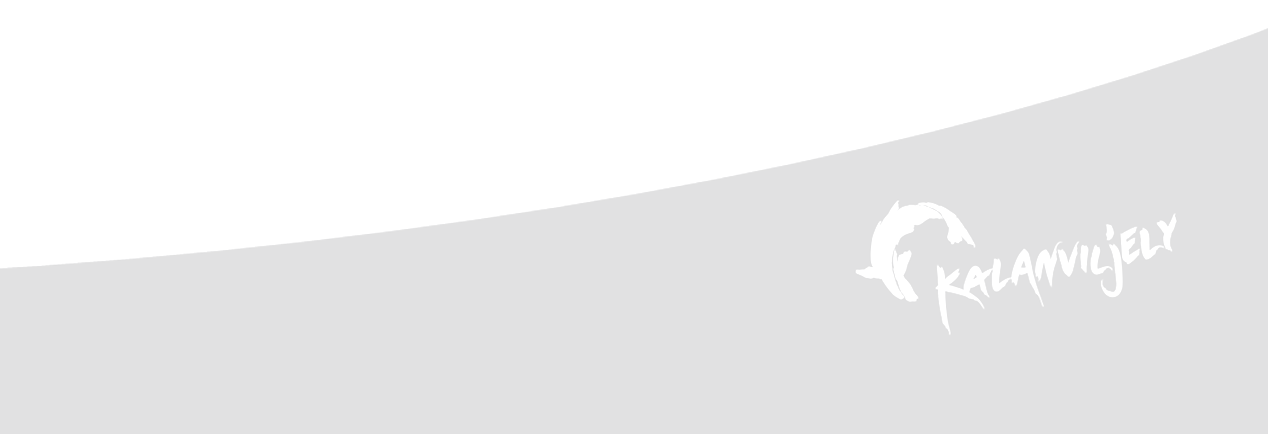 Uppgifter om företaget och ansvariga personerUppgifter om anläggningen och odlingsenheternaBeskrivning av företagets/anläggningens och odlingsenheternas verksamhetBeskrivning av anläggningens vattentillförselRensningsanläggningBokföring/dokumentation som förutsätts enligt bestämmelserna om fiskhälsaBokföring av fiskbeståndBokföring av läkemedelÖvrig bokföringAnskaffning av fiskarAnskaffning av fiskar eller rom från en annan anläggning/ett annat företagAnskaffning av fiskar eller rom från naturen till anläggningenMottagning av fiskarUppföljning och övervakning av fiskhälsaObservation av fiskarÅtgärder vid misstanke om smittaÅtgärder när smitta bekräftatsMyndigheternas inspektions- och rådgivningsbesökHantering av döda fiskarFörflyttning av fiskar inom anläggningen och från anläggningenBegränsningar som gäller förflyttningTransportutrustning och -omständigheterFörflyttning av fiskar inom företagetÖvriga transporter och förflyttningar av fiskarAllmän anläggningshygien8.1.	Personalens verksamhet vid anläggningen8.2.	Fiskodlingsredskap8.3. 	Foder och utfodring8.4. 	Arbetsbåtar och övrig transportutrustningUtbildningUppdatering av anvisningar om egenkontroll och anläggningshygienRiskbedömning11.1		Risk för att anläggningen drabbas av en sjukdom12.2	Risk för att anläggningen fungerar som sjukdomsspridareBilagor: 
Bokföring av döda (avlägsnade) fiskar Bokföring av vårdåtgärder som utförts på fiskarna Bokföring av fisktrafiken från och till anläggningen1.	Uppgifter om företaget och ansvariga personerFöretagets namn:Adress:Telefon:E-post:www-adress:Anläggningens namn:	 Adress:		 Koordinater (ETRS-TM35FIN):Telefon: e-post: Ansvarig för fiskhälsa vid anläggningen Namn:	 Telefon:	E-post:	Behövliga tillstånd, registreringar och anmälningar Registernummer i vattenbruksregistret: Hälsogodkännandets nummer: Miljötillståndets nummer:Primärproduktionsställets nummer: Djurtransporttillståndets nummer:Anläggningens fiskhälsostatus:	Förordning om restriktionsområde  nr: xxx/xxxx	utfärdad 00/00 0000	(bilaga xx)	Spärrbestämmelser:		utfärdad  00/00 0000	(bilaga xx)	Övriga anläggningsspecifika bestämmelser:2.	Uppgifter om anläggningen och odlingsenheterna 2.1.	Beskrivning av företagets/anläggningens och odlingsenheternas verksamhetAnläggningens produktionsinriktning är yngelproduktion. Anläggningen är belägen i ett insjöområde vid xx älvs strand i xx vattenområde, xx kommun. (Koordinater här) Företaget säljer också i viss utsträckning fisk av lämplig storlek för mete till metesplatser. Företaget odlar regnbågslax och sik. Anläggningen har XX st. fiskodlingsrännor. Ynglen av regnbågslax hämtas som 0-åriga till anläggningen med den levererande anläggningens transportutrustning. Ynglen köps som sorterade. Fiskar förflyttas från anläggningen med företagets egen transportutrustning vid 1-2 års ålder till andra anläggningar i xxx vattenområde och en del säljs som fisk för mete. I princip hålls olika åldersgrupper åtskilda i olika rännor, om det samtidigt finns olika åldersgrupper vid anläggningen. I samband med tömningen av bassängerna kan några fiskar bli kvar i bassängerna.Funktionsmässigt utgör anläggningen en egen epidemiologisk enhet. 2.2.	Beskrivning av anläggningens vattentillförselVattnet tas från xx älv genom fritt flöde via en kanal och en fördelningsbassäng. Vattnet rinner genom anläggningen längs tre olika rännor och tre bassänger har placerats i en serie. Vattnet är av god kvalitet. I praktiken utgör anläggningen en egen epidemiologisk enhet. Anläggningen använder ytvatten från en naturlig älv. Torra somrar är den begränsade tillgången på vatten en olägenhet. Vatten pumpas och tilläggsvatten leds till anläggningen med undantagslov, när det behövs. Området uppströms från anläggningen förvaltas av ett fiskelag. Anläggningen fullgör sin fiskevårdsskyldighet genom ekonomisk ersättning. Inga fiskar från havet kan komma in i anläggningens vattentäkt, eftersom det finns åtskilliga vandringshinder på vägen. Fiskar från xx älv kan komma in i anläggningens vattentäkt. I vattentäkten finns det såll som hindrar att fiskar kommer in i anläggningen. En planritning av vattentillförseln har bifogats2.3.	RensningsanläggningIngen rensningsanläggning finns i anslutning till denna anläggning. 3.	Bokföring/dokumentation som förutsätts enligt bestämmelserna om fiskhälsa3.1.	Bokföring av fiskbestånd och fiskdödlighetBokföringen sköts elektroniskt. I bokföringen antecknas anskaffade yngel och förflyttningar till andra odlingsplatser.För mottagen fisk bokförs• art, ålder, mängd (i stycken och kilogram), medelvikt, anskaffningsdatum och bestånd samt övriga anteckningar som underlättar identifieringen • ursprung (av vem/varifrån och när, ursprungsanläggningens registernummer i vattenbruksregistret) • partiets transportsätt och storlek• placering inne i anläggningenFör förflyttning till en annan bassäng bokförs• art, ålder, bestånd, mängd, medelvikt samt andra möjliga identifieringsanteckningar• tidpunkten för förflyttningen och de överförda fiskarnas placering (från vilken hall och bassäng och vart)För förflyttning från anläggningen bokförs• art, ålder, bestånd, mängd, medelvikt samt andra möjliga identifieringsanteckningar• bassäng från vilken förflyttningen sker• tidpunkten för förflyttningen • mottagande anläggning (namn och vb-registernummer) eller utplanteringsvattendrag och utplanterare (så noggrant som möjligt)• transportsätt och transportörNär det gäller partier som lämnar anläggningen påminner vi om att utplanteringar ska registreras i utplanteringsregistret och i synnerhet i fråga om små fiskhållningsplatser i vattenbruksregistret. Även småskalig odling för eget bruk ska anmälas till vattenbruksregistret. Bokföring av dödlighetDödligheten följs upp dagligen och antalet fiskar som avlägsnas från bassängerna registreras per bassäng i dödlighetsbokföringen och utfodringsdatorn. 3.2.	Bokföring av läkemedelAll medicinering med exempelvis foderläkemedel, vaccin och användning av badnings- och bedövningsmedel antecknas i läkemedelsdagboken. Foderläkemedlen fylls i för hand och antecknas både i läkemedelsdagboken och i utfodringsdagboken.Följande uppgifter om medicineringen antecknas:1. djurets eller djurgruppens identifieringsanteckningar;2. datum när medicineringen givits;3. vem som inlett medicineringen (veterinär, djurets ägare eller innehavare eller person befullmäktigad av dessa)4. syftet med användningen av läkemedlet eller foderläkemedlet;5. läkemedlets namn;6. läkemedlets eller foderläkemedlets mängd;7. karenstid som ordinerats för foderläkemedlet; samt8. försäljaren av läkemedlet eller foderläkemedlet Alla de skriftliga handlingar gällande läkemedel och foderläkemedel som givits av veterinär, apotek eller fodertillverkare, såsom recept, ordinering av foderläkemedel och veterinärens skriftliga utredningar fogas till läkemedelsdagboken. All information om medicineringen antecknas i dagboken så fort som möjligt. Information om medicineringen måste finnas lätt tillgänglig under hela den tid som bokföringen ska förvaras för varje djur eller grupp av djur. Bokföringen ska förvaras i 5 år.De medicinerade fiskarna ska vara identifierbara under hela medicineringen och läkemedelsbehandlingen samt under karenstiden. De bassänger som behandlas med läkemedel ska märkas med flaggor eller med annat tydligt märkningssätt.3.3.	Övrig bokföringBassängspecifika uppgifter registreras i utfodringsdatorn. När det gäller distribuerat foder antecknas i bokföringen fodrens namn, inköpsdatum, tillverkar och leverantör samt förbrukning.På bassängkorten antecknas grundläggande uppgifter om fiskarna i bassängen, rengöring av bassängen m.m. Alla åtgärder som utförs på fiskarna registreras i anläggningsdagboken liksom även åtgärder med anknytning till renhållning och desinficering av anläggningens lokaler, utrustning och redskap m.m.Uppföljning av fiskarnas hälsaProver som tagits för att fastställa en sjukdom hos fiskarna eller undersöka parasiter antecknas i bokföringen. Laboratoriets undersökningssvar fogas också till bokföringen. • undersökningens karaktär och datum• art, ålder, bestånd och/eller andra identifieringsanteckningar• resultaten från genomförda undersökningar (t.ex. sjukdomsbestämningar)• hälsogranskningar av anläggningen eller fiskarnaFör övriga undersökningar/inspektioner av fiskarna eller anläggningen antecknas i bokföringen• undersökningens karaktär (t.ex. tillväxtmätningar) och datum• art, ålder, bestånd och/eller andra identifieringsanteckningarÄven parasitsmittor och -behandlingar antecknas i bokföringen.4.	Anskaffning av fiskar4.1.	Anskaffning av fiskar eller rom från en annan anläggning/ett annat företagAnläggningen skaffar odlingsmaterial genom inköp från (två) anskaffningskällor. Anskaffade fiskar badas i formalin i transportbehållaren innan de placeras i nätbassängen. Fiskpartier som anskaffats till anläggningen placeras i samma nätbassäng. Anskaffade fiskpartier hålls i karantän och observeras under en viss tid. När fiskarna konstateras vara friska släpps stimmet ut från nätbassängen och fördelas i de övriga bassängerna längs samma ränna. Det har säkerställts att anläggningar från vilka fisk anskaffas är pålitliga och deras hälsostatus är känd sedan många år. Ett hälsointyg medföljer fiskpartierna. 4.2.	Anskaffning av fiskar eller rom från naturen till anläggningenIngen fisk eller rom från naturen anskaffas till anläggningen.4.3.	Mottagning av fiskarNär fiskar tas emot kontrolleras det att de mottagna fiskarna och dokumentationen som gäller dem är i sin ordning. Fisklastens kondition bedöms visuellt (onormal dödlighet, ytliga skador, sår, fenornas skick, ögon och ögonparasiter, ryggradsskador och andra missbildningar). Därefter lossas fiskarna i de rengjorda bassängerna. Om det finns något att anmärka på beträffande de mottagna fiskarnas kondition eller en fisksjukdom misstänks, ska provfiskar genast tas från lasten. Vid misstanke om en allvarlig fisksjukdom ska kommunalveterinären eller regionförvaltningsverkets länsveterinär omedelbart underrättas om misstanken. 
Uppgifterna om det mottagna fiskpartiet, fraktsedlarna, de hälso- och vaccinationsintyg som behövs samt antalet fiskar som dött under transporten antecknas och fogas till anläggningens bokföring.5.	Uppföljning och övervakning av fiskhälsa5.1.	Observation av fiskarAnläggningens dagliga uppföljning av hälsan har ordnats genom att observera fiskarnas aptit, beteende, dödlighet och utseende. Döda fiskar samlas in i samband med observationsrundan och antecknas i dödlighetsbokföringen. Döda fiskar inspekteras visuellt.  Om avvikande dödlighet förekommer görs en anmälan om detta genom att ringa kommunalveterinären och proverna skickas till Livsmedelsmyndigheten för undersökning. Kommunalveterinären bedömer om det finns skäl att misstänka en fisksjukdom som är föremål för bekämpning.5.2.	Åtgärder vid misstanke om smittaOm en allvarlig fisksjukdom misstänks ska kommunalveterinären eller regionförvaltningsverkets länsveterinär utan dröjsmål underrättas om detta och åtgärder ska vidtas enligt veterinärernas anvisningar. Inga fiskar förflyttas inom anläggningen från en bassäng som misstänks vara smittad. Man ska sträva efter att begränsa smittan till den drabbade bassängen tills sjukdomsalstraren har klarlagts. 5.3.	Åtgärder när smitta bekräftatsNär en fisksjukdom har bekräftats kommer anläggningen överens med veterinären om fortsatta åtgärder. Sjukdomens ursprung och huruvida sjukdomen möjligen redan har spridit sig vidare ska utredas. 5.4.	Myndigheternas inspektions- och rådgivningsbesökVeterinären som övervakar anläggningen är kommunalveterinären i xx. Veterinären granskar anläggningen och tar varje år övervakningsprover i enlighet med programmet. Anläggningen har ett avtal om fiskhälsotjänster med Livsmedelsmyndigheten och tillhör kategori xx i Livsmedelsmyndighetens klassificering. Prover undersöks i enlighet med avtalsvillkoren. 6.	Hantering av döda fiskarDöda fiskar samlas in i samband med observationsrundan. Döda fiskar förstörs genom nedgrävning i marken eller transporteras till kommunens avstjälpningsplats med traktor eller bil (eller behandlas t.ex. med syra i väntan på transport). En anmälan om nedgrävning har gjorts till hälsoinspektören med en anmälningsblankett. Slam som samlats i rännorna pumpas till en separat slambassäng.7.	Förflyttning av fiskar inom anläggningen och från anläggningen7.1.	Begränsningar som gäller förflyttningInga begränsningar på grund av fisksjukdomar, som skulle påverka anläggningens verksamhet, har utfärdats för området eller anläggningen. (Om det förekommer begränsningar som gäller förflyttning mellan olika anläggningar registreras de här tillsammans med information om hur förflyttningarna ska skötas.)7.2.	Transportutrustning och -omständigheterFöretaget har tillgång till egen godkänd transportutrustning. Lastbilens flak har X st. X kubikmeters behållare och släpvagnen X st. X kubikmeters behållare. Anläggningens egen transportutrustning och egna redskap tvättas och desinficeras alltid efter användningen vid xx i enlighet med Livsmedelsmyndighetens anvisningar. Tvättarna och desinficeringarna bokförs. Under transportperioden tas desinficeringsutrustningen med i bilen. Det säkerställs att tomma transportfordon som kommer till anläggningen har tvättats och desinficerats innan de kör in på anläggningens område. Tömningsröret sprayas på insidan och utsidan med Virkon också under transportens gång, alltid när röret kommit i kontakt med vatten. Chauffören desinficerar handskarna och skorna efter varje besök på en fiskhållningsplats eller utplanteringsplats. I bilens förarhytt används andra skor än vid lastning/lossning.7.3.	Förflyttning av fiskar inom företagetFiskar förflyttas från anläggningen med företagets egen transportutrustning vid 1-2 års ålder till företagets övriga anläggningar i xxx vattenområde. I samband med transporter mellan företagets egna anläggningar sker ingen regelbunden desinficering av transportutrustningen.7.4.	Övriga transporter och förflyttningar av fiskar8.	Allmän anläggningshygien8.1.	Personalens verksamhet vid anläggningenAnläggningens personal har fått introduktion till anläggningshygien och bekämpning av smittsamma sjukdomar. Alla anställda är förtrogna med beskrivningen av egenkontrollen. Personalen utbildas i frågor som gäller fisksjukdomar och hygien. Alla anställda känner igen de typiska symptomen för olika fisksjukdomar. Besöken på anläggningen övervakas och begränsas. Vid slutet av vägen som leder till anläggningen finns det en låsbar bom.Funktionsmässigt utgör anläggningen en egen epidemiologisk enhet. Bassängerna har gemensamma skötselredskap. Ynglens medelvikt kontrolleras med två veckors mellanrum och ynglen sorteras vid behov (sortering sker sällan). Man strävar efter att fiskarna ska utsättas för så lite stress som möjligt. Rännorna töms på fisk en gång per år med not. Det är möjligt att tömma rännorna på vatten genom uppdämning ovanifrån. Rännorna desinficeras inte rutinmässigt. Slam avlägsnas vid behov. Åtgärder vidtas om avvikelser upptäcks. Om det förekommer förslitningar på fenorna -> tunnas stimmet ut, om det förekommer syrebrist -> ökas vattenströmningen. Åtgärderna antecknas i anläggningsdagboken. Skadedjuren utgörs av måsar, fiskgjusar och uttrar. Måsnät används. Bassängområdet är inte inhägnat för att bekämpa skadedjur som rör sig längs marken. Filter eller såll används för att hindra fiskar från att komma in i anläggningen uppströms. Små gäddor, abborrar och mörtar kan slinka in i anläggningen.8.2.	FiskodlingsredskapOdlingsutrymmena hålls rena genom att dagligen rengöra filtren med en borste. Kassar, not, håvar etc. hålls rena genom att tvätta dem med trycktvätt och behandla dem med xxx. Tvätt- och desinfektionsmedel förvaras i ett städförråd.8.3. 	Foder och utfodringFiskarna matas med industriellt foder. Det finns ett separat lager för foder. Tillsatsämnen för foder, djurläkemedel och farliga ämnen används enligt anvisningarna och förvaras i låsta kemikalielager.8.4. 	Arbetsbåtar och övrig transportutrustning9.	UtbildningNya anställda informeras om arbetssätten och riskerna vid anläggningen. Personalen deltar i utbildningar enligt behov.10.	Uppdatering av anvisningar om egenkontroll och anläggningshygienAnläggningens anvisningar om egenkontroll och hygien uppdateras vid behov.11. Riskbedömning 11.1. Risk för att anläggningen drabbas av en sjukdom(Pyramiden läses genom att svara på frågan till höger och förflytta sig i svarspilens riktning nedåt mot pyramidens bas varv för varv. Efter den sista frågan ser man var ”rutten” slutade – är risken hög, medelhög eller låg. Genom att klicka på pilen kan du byta färg på pilen med hjälp av ritverktyget i den övre balken, så att pilen är lättare att följa.)11.2. Risk för att anläggningen fungerar som sjukdomsspridare (Pyramiden läses genom att svara på frågan till höger och förflytta sig i svarspilens riktning nedåt mot pyramidens bas varv för varv. Efter den sista frågan ser man var ”rutten” slutade – är risken hög, medelhög eller låg. Genom att klicka på pilen kan du byta färg på pilen med hjälp av ritverktyget i den övre balken, så att pilen är lättare att följa.) (Räkna upp de som behövs: VHS, IHN, ISA, KHV, SVC, G salaris, IPN, BKD…)fri från sjukdomarProgram för förstöringsmittad av sjukdomBKD-hälsoklassBOKFÖRING AV DÖDA (AVLÄGSNADE) FISKARBOKFÖRING AV DÖDA (AVLÄGSNADE) FISKARBOKFÖRING AV DÖDA (AVLÄGSNADE) FISKARBOKFÖRING AV DÖDA (AVLÄGSNADE) FISKARBOKFÖRING AV DÖDA (AVLÄGSNADE) FISKARBOKFÖRING AV DÖDA (AVLÄGSNADE) FISKARBOKFÖRING AV DÖDA (AVLÄGSNADE) FISKARBOKFÖRING AV DÖDA (AVLÄGSNADE) FISKARBOKFÖRING AV DÖDA (AVLÄGSNADE) FISKARBOKFÖRING AV DÖDA (AVLÄGSNADE) FISKARBOKFÖRING AV DÖDA (AVLÄGSNADE) FISKARBOKFÖRING AV DÖDA (AVLÄGSNADE) FISKARBOKFÖRING AV DÖDA (AVLÄGSNADE) FISKARBOKFÖRING AV DÖDA (AVLÄGSNADE) FISKARBOKFÖRING AV DÖDA (AVLÄGSNADE) FISKARBOKFÖRING AV DÖDA (AVLÄGSNADE) FISKARBOKFÖRING AV DÖDA (AVLÄGSNADE) FISKARBOKFÖRING AV DÖDA (AVLÄGSNADE) FISKARBOKFÖRING AV DÖDA (AVLÄGSNADE) FISKARBOKFÖRING AV DÖDA (AVLÄGSNADE) FISKARBOKFÖRING AV DÖDA (AVLÄGSNADE) FISKARBOKFÖRING AV DÖDA (AVLÄGSNADE) FISKARBOKFÖRING AV DÖDA (AVLÄGSNADE) FISKARBOKFÖRING AV DÖDA (AVLÄGSNADE) FISKARBOKFÖRING AV DÖDA (AVLÄGSNADE) FISKARBOKFÖRING AV DÖDA (AVLÄGSNADE) FISKARBOKFÖRING AV DÖDA (AVLÄGSNADE) FISKARBOKFÖRING AV DÖDA (AVLÄGSNADE) FISKARVattenbruksanläggning:______________________________________Vattenbruksanläggning:______________________________________Vattenbruksanläggning:______________________________________Vattenbruksanläggning:______________________________________Vattenbruksanläggning:______________________________________Vattenbruksanläggning:______________________________________Vattenbruksanläggning:______________________________________Vattenbruksanläggning:______________________________________Vattenbruksanläggning:______________________________________Vattenbruksanläggning:______________________________________Vattenbruksanläggning:______________________________________Vattenbruksanläggning:______________________________________Vattenbruksanläggning:______________________________________Vattenbruksanläggning:______________________________________Vattenbruksanläggning:______________________________________Vattenbruksanläggning:______________________________________Vattenbruksanläggning:______________________________________Vattenbruksanläggning:______________________________________Vattenbruksanläggning:______________________________________Vattenbruksanläggning:______________________________________Vattenbruksanläggning:______________________________________Vattenbruksanläggning:______________________________________Vattenbruksanläggning:______________________________________Vattenbruksanläggning:______________________________________Bokföringen gäller perioden     /     20     -     /     20___.Bokföringen gäller perioden     /     20     -     /     20___.Bokföringen gäller perioden     /     20     -     /     20___.Bokföringen gäller perioden     /     20     -     /     20___.Bokföringen gäller perioden     /     20     -     /     20___.Bokföringen gäller perioden     /     20     -     /     20___.Datum för avlägsnandeDatum för avlägsnandeDatum för avlägsnandeDatum för avlägsnandeArtArtArtÅlderÅlderÅlderBassäng Bassäng Bassäng Bassäng Bassäng Bassäng Mängd Mängd Mängd Mängd Mängd Mängd Mängd Mängd Orsak till större dödlighet än normaltOrsak till större dödlighet än normaltOrsak till större dödlighet än normaltOrsak till större dödlighet än normaltKontakt/har skickats för undersökning (vart)Kontakt/har skickats för undersökning (vart)St.St.KgKgKgKgKgKgOrsak till större dödlighet än normaltOrsak till större dödlighet än normaltOrsak till större dödlighet än normaltOrsak till större dödlighet än normaltKontakt/har skickats för undersökning (vart)Kontakt/har skickats för undersökning (vart)BOKFÖRING AV VÅRDÅTGÄRDER SOM UTFÖRTS PÅ FISKARNABOKFÖRING AV VÅRDÅTGÄRDER SOM UTFÖRTS PÅ FISKARNABOKFÖRING AV VÅRDÅTGÄRDER SOM UTFÖRTS PÅ FISKARNABOKFÖRING AV VÅRDÅTGÄRDER SOM UTFÖRTS PÅ FISKARNABOKFÖRING AV VÅRDÅTGÄRDER SOM UTFÖRTS PÅ FISKARNABOKFÖRING AV VÅRDÅTGÄRDER SOM UTFÖRTS PÅ FISKARNABOKFÖRING AV VÅRDÅTGÄRDER SOM UTFÖRTS PÅ FISKARNABOKFÖRING AV VÅRDÅTGÄRDER SOM UTFÖRTS PÅ FISKARNABOKFÖRING AV VÅRDÅTGÄRDER SOM UTFÖRTS PÅ FISKARNABOKFÖRING AV VÅRDÅTGÄRDER SOM UTFÖRTS PÅ FISKARNABOKFÖRING AV VÅRDÅTGÄRDER SOM UTFÖRTS PÅ FISKARNABOKFÖRING AV VÅRDÅTGÄRDER SOM UTFÖRTS PÅ FISKARNABOKFÖRING AV VÅRDÅTGÄRDER SOM UTFÖRTS PÅ FISKARNABOKFÖRING AV VÅRDÅTGÄRDER SOM UTFÖRTS PÅ FISKARNABOKFÖRING AV VÅRDÅTGÄRDER SOM UTFÖRTS PÅ FISKARNABOKFÖRING AV VÅRDÅTGÄRDER SOM UTFÖRTS PÅ FISKARNABOKFÖRING AV VÅRDÅTGÄRDER SOM UTFÖRTS PÅ FISKARNABOKFÖRING AV VÅRDÅTGÄRDER SOM UTFÖRTS PÅ FISKARNABOKFÖRING AV VÅRDÅTGÄRDER SOM UTFÖRTS PÅ FISKARNABOKFÖRING AV VÅRDÅTGÄRDER SOM UTFÖRTS PÅ FISKARNABOKFÖRING AV VÅRDÅTGÄRDER SOM UTFÖRTS PÅ FISKARNABOKFÖRING AV VÅRDÅTGÄRDER SOM UTFÖRTS PÅ FISKARNABOKFÖRING AV VÅRDÅTGÄRDER SOM UTFÖRTS PÅ FISKARNABOKFÖRING AV VÅRDÅTGÄRDER SOM UTFÖRTS PÅ FISKARNABOKFÖRING AV VÅRDÅTGÄRDER SOM UTFÖRTS PÅ FISKARNABOKFÖRING AV VÅRDÅTGÄRDER SOM UTFÖRTS PÅ FISKARNABOKFÖRING AV VÅRDÅTGÄRDER SOM UTFÖRTS PÅ FISKARNABOKFÖRING AV VÅRDÅTGÄRDER SOM UTFÖRTS PÅ FISKARNABOKFÖRING AV VÅRDÅTGÄRDER SOM UTFÖRTS PÅ FISKARNABOKFÖRING AV VÅRDÅTGÄRDER SOM UTFÖRTS PÅ FISKARNABOKFÖRING AV VÅRDÅTGÄRDER SOM UTFÖRTS PÅ FISKARNAVattenbruksanläggning:______________________________________Vattenbruksanläggning:______________________________________Vattenbruksanläggning:______________________________________Vattenbruksanläggning:______________________________________Vattenbruksanläggning:______________________________________Vattenbruksanläggning:______________________________________Vattenbruksanläggning:______________________________________Vattenbruksanläggning:______________________________________Vattenbruksanläggning:______________________________________Vattenbruksanläggning:______________________________________Vattenbruksanläggning:______________________________________Vattenbruksanläggning:______________________________________Vattenbruksanläggning:______________________________________Vattenbruksanläggning:______________________________________Vattenbruksanläggning:______________________________________Vattenbruksanläggning:______________________________________Vattenbruksanläggning:______________________________________Vattenbruksanläggning:______________________________________Vattenbruksanläggning:______________________________________Vattenbruksanläggning:______________________________________Vattenbruksanläggning:______________________________________Bokföringen gäller perioden     /     20     -     /     20___. Bokföringen gäller perioden     /     20     -     /     20___. Bokföringen gäller perioden     /     20     -     /     20___. Bokföringen gäller perioden     /     20     -     /     20___. Bokföringen gäller perioden     /     20     -     /     20___. Bokföringen gäller perioden     /     20     -     /     20___. Bokföringen gäller perioden     /     20     -     /     20___. Bokföringen gäller perioden     /     20     -     /     20___. Bokföringen gäller perioden     /     20     -     /     20___. Bokföringen gäller perioden     /     20     -     /     20___. DatumDatumArtArtArtÅlderÅlderÅlderBassängerBassängerBassängerSorteringSorteringVägning/mätningRengöring av bassängRengöring av bassängRengöring av bassängBadning/MedicineringBadning/MedicineringBadning/MedicineringVaccineringVaccineringVaccineringAnnatAnnatAnmärkningar (Badning och medicinering: använt ämne/läkemedel samt mängd, försäljare och karenstid; Vaccinationer: använt vaccin samt mängd, vaccinationssätt, vattentemperatur; Övriga åtgärder: efterfrågade tilläggsuppgifter, till exempel till vilken bassäng förflyttningen gjorts)Obs! En separat läkemedelsdagbok skall användas!Anmärkningar (Badning och medicinering: använt ämne/läkemedel samt mängd, försäljare och karenstid; Vaccinationer: använt vaccin samt mängd, vaccinationssätt, vattentemperatur; Övriga åtgärder: efterfrågade tilläggsuppgifter, till exempel till vilken bassäng förflyttningen gjorts)Obs! En separat läkemedelsdagbok skall användas!Anmärkningar (Badning och medicinering: använt ämne/läkemedel samt mängd, försäljare och karenstid; Vaccinationer: använt vaccin samt mängd, vaccinationssätt, vattentemperatur; Övriga åtgärder: efterfrågade tilläggsuppgifter, till exempel till vilken bassäng förflyttningen gjorts)Obs! En separat läkemedelsdagbok skall användas!Anmärkningar (Badning och medicinering: använt ämne/läkemedel samt mängd, försäljare och karenstid; Vaccinationer: använt vaccin samt mängd, vaccinationssätt, vattentemperatur; Övriga åtgärder: efterfrågade tilläggsuppgifter, till exempel till vilken bassäng förflyttningen gjorts)Obs! En separat läkemedelsdagbok skall användas!Anmärkningar (Badning och medicinering: använt ämne/läkemedel samt mängd, försäljare och karenstid; Vaccinationer: använt vaccin samt mängd, vaccinationssätt, vattentemperatur; Övriga åtgärder: efterfrågade tilläggsuppgifter, till exempel till vilken bassäng förflyttningen gjorts)Obs! En separat läkemedelsdagbok skall användas!BOKFÖRING AV FISKTRAFIKEN FRÅN OCH TILL ANLÄGGNINGENBOKFÖRING AV FISKTRAFIKEN FRÅN OCH TILL ANLÄGGNINGENBOKFÖRING AV FISKTRAFIKEN FRÅN OCH TILL ANLÄGGNINGENBOKFÖRING AV FISKTRAFIKEN FRÅN OCH TILL ANLÄGGNINGENBOKFÖRING AV FISKTRAFIKEN FRÅN OCH TILL ANLÄGGNINGENBOKFÖRING AV FISKTRAFIKEN FRÅN OCH TILL ANLÄGGNINGENBOKFÖRING AV FISKTRAFIKEN FRÅN OCH TILL ANLÄGGNINGENBOKFÖRING AV FISKTRAFIKEN FRÅN OCH TILL ANLÄGGNINGENBOKFÖRING AV FISKTRAFIKEN FRÅN OCH TILL ANLÄGGNINGENBOKFÖRING AV FISKTRAFIKEN FRÅN OCH TILL ANLÄGGNINGENBOKFÖRING AV FISKTRAFIKEN FRÅN OCH TILL ANLÄGGNINGENBOKFÖRING AV FISKTRAFIKEN FRÅN OCH TILL ANLÄGGNINGENBOKFÖRING AV FISKTRAFIKEN FRÅN OCH TILL ANLÄGGNINGENBOKFÖRING AV FISKTRAFIKEN FRÅN OCH TILL ANLÄGGNINGENBOKFÖRING AV FISKTRAFIKEN FRÅN OCH TILL ANLÄGGNINGENBOKFÖRING AV FISKTRAFIKEN FRÅN OCH TILL ANLÄGGNINGENBOKFÖRING AV FISKTRAFIKEN FRÅN OCH TILL ANLÄGGNINGENBOKFÖRING AV FISKTRAFIKEN FRÅN OCH TILL ANLÄGGNINGENBOKFÖRING AV FISKTRAFIKEN FRÅN OCH TILL ANLÄGGNINGENBOKFÖRING AV FISKTRAFIKEN FRÅN OCH TILL ANLÄGGNINGENBOKFÖRING AV FISKTRAFIKEN FRÅN OCH TILL ANLÄGGNINGENBOKFÖRING AV FISKTRAFIKEN FRÅN OCH TILL ANLÄGGNINGENBOKFÖRING AV FISKTRAFIKEN FRÅN OCH TILL ANLÄGGNINGENBOKFÖRING AV FISKTRAFIKEN FRÅN OCH TILL ANLÄGGNINGENBOKFÖRING AV FISKTRAFIKEN FRÅN OCH TILL ANLÄGGNINGENBOKFÖRING AV FISKTRAFIKEN FRÅN OCH TILL ANLÄGGNINGENBOKFÖRING AV FISKTRAFIKEN FRÅN OCH TILL ANLÄGGNINGENBOKFÖRING AV FISKTRAFIKEN FRÅN OCH TILL ANLÄGGNINGENBOKFÖRING AV FISKTRAFIKEN FRÅN OCH TILL ANLÄGGNINGENBOKFÖRING AV FISKTRAFIKEN FRÅN OCH TILL ANLÄGGNINGENVattenbruksanläggning:______________________________________Vattenbruksanläggning:______________________________________Vattenbruksanläggning:______________________________________Vattenbruksanläggning:______________________________________Vattenbruksanläggning:______________________________________Vattenbruksanläggning:______________________________________Vattenbruksanläggning:______________________________________Vattenbruksanläggning:______________________________________Vattenbruksanläggning:______________________________________Vattenbruksanläggning:______________________________________Vattenbruksanläggning:______________________________________Vattenbruksanläggning:______________________________________Vattenbruksanläggning:______________________________________Vattenbruksanläggning:______________________________________Vattenbruksanläggning:______________________________________Vattenbruksanläggning:______________________________________Vattenbruksanläggning:______________________________________Vattenbruksanläggning:______________________________________Vattenbruksanläggning:______________________________________Vattenbruksanläggning:______________________________________Bokföringen gäller perioden     /     20     -     /     20___.  Bokföringen gäller perioden     /     20     -     /     20___.  Bokföringen gäller perioden     /     20     -     /     20___.  Bokföringen gäller perioden     /     20     -     /     20___.  Bokföringen gäller perioden     /     20     -     /     20___.  Bokföringen gäller perioden     /     20     -     /     20___.  Bokföringen gäller perioden     /     20     -     /     20___.  Bokföringen gäller perioden     /     20     -     /     20___.  Bokföringen gäller perioden     /     20     -     /     20___.  Bokföringen gäller perioden     /     20     -     /     20___.  Bokföringen gäller perioden     /     20     -     /     20___.  Bokföringen gäller perioden     /     20     -     /     20___.  FörflyttningsriktningFörflyttningsriktningFörflyttningsriktningFörflyttningsriktningDatumDatumDatumArtArtArtÅlderÅlderÅlderPartikodPartikodPartikodUrsprungsbassäng/förflyttats till vilken bassängUrsprungsbassäng/förflyttats till vilken bassängUrsprungsbassäng/förflyttats till vilken bassängUrsprungsbassäng/förflyttats till vilken bassängMängdMängdMängdMängdMängdMängdMängdMängdHar förts vart/hämtats varifrån Har förts vart/hämtats varifrån Transportsätt/transportörTransportsätt/transportörUtUtInInDatumDatumDatumArtArtArtÅlderÅlderÅlderPartikodPartikodPartikodUrsprungsbassäng/förflyttats till vilken bassängUrsprungsbassäng/förflyttats till vilken bassängUrsprungsbassäng/förflyttats till vilken bassängUrsprungsbassäng/förflyttats till vilken bassängSt.St.St.Liter (rom)Liter (rom)Liter (rom)Liter (rom)KgHar förts vart/hämtats varifrån Har förts vart/hämtats varifrån Transportsätt/transportörTransportsätt/transportör